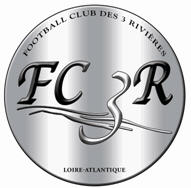 Chers amis sportifs,L’Ecole De Football du FC3R organise son 1er stage de printemps les 10, 11 et 12 Avril 2017 (vacances de Pâques).STAGE DE PRINTEMPS FC3R10, 11 et 12 AVRIL 2017Ce stage concerne les catégories :U9, U11, U13 (joueurs nés en 2009, 2008, 2007, 2006, 2005, 2004) pour les dates du 10, 11 et 12 Avril 2017.U6 et U7 (joueurs nés en 2011 et 2010) pour l’après-midi du 12 Avril 2017.Les frais de participation sont fixé à :30€ les 3 jours,25€ les 2 jours,15€ pour un jour,Gratuit pour les U6 et U7.Possibilité de parrainer un copain ou une copine non licencié(e), qui permet au parrain et au filleul de bénéficier d’une remise de 2€ sur les tarifs.Sont compris dans le prix : Le stage de football, Les repas du midi,Les gouters à la fin de la journée.Les bénéfices de ce stage serviront à financer les différentes manifestations de l’école de foot.Les éducateurs et dirigeants de l’école de footDu FC 3 RivièresPLANNING DU STAGEBulletin réponse à rendre : 	A votre entraîneur	Au Responsable de l’Ecole De Football (Lilian MELUC)- DATE LIMITE D’INSCRIPTION LE SAMEDI 25 MARS 2017 -……………………………………………………………………………………………………………………………………………………………………………..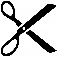 Nom : ……………………………………………………………….. Prénom : …………………………………………………………………… Catégorie :  U6 (2011)               U7 (2010)               U8 (2009)               U9 (2008)                   U10 (2007)             U11 (2006)             U12 (2005)             U13 (2004)Je m’inscrit pour les journées du  : 	10 Avril                    11 Avril                    12 Avril   Autorisation parentale : Je soussigné………….………………………………………………….. Autorise mon fils / ma fille à participer au stage de football organisé par le FC3R. En cas de parrainage, le filleul doit se munir d’un certificat médical et d’une autorisation parentale.Nom et Prénom du filleul :  ………………………………………………………………..Signature :En cas d’urgence appeler : Mr / Mme ………………………………………………  au N° : ………………………………………………A retourner accompagné du règlement, de préférence par chèques à l’ordre de FC3R, ou par espèces.LUNDI 10 Avril 20179h00 : Accueil des joueurs10h00-11h45 : Entraînement11h45-12h00 : DoucheMARDI 11 Avril 2017 9h00 : Accueil des joueurs10h00-11h45 : Test11h45-12h00 : DoucheMERCREDI 12 Avril 20179h00 : Accueil des joueurs10h00-11h45 : Test11h45-12h00 : Douche12h00-14h00 : Repas12h00-14h00 : Repas12h00-14h00 : Repas14h00-17h00 : Test17h00-17h15 : Douche17h15-17h30 : Goûter17h30 : Retour dans les familles.14h00-17h00 : Jeux divers17h00-17h15 : Douche17h15-17h30 : Goûter17h30 : Retour dans les familles.14h00-17h00 : Tournoi17h00-17h15 : Douche17h15-17h30 : Goûter17h30 : Retour dans les familles.